iiyama startuje z promocjami z okazji IEM 2023. Monitory nawet 180 zł taniejTrwa właśnie wielkie święto graczy, czyli IEM Katowice 2023. W Spodku rozgrywana jest kolejna już edycja prestiżowych e-sportowych zawodów, w których gracze z całego świata, w tym Polacy, walczą o nagrody o łącznej wysokości 1 000 000 dolarów. Na fanów Counter-Strike: Global Offensive (CS: GO) i StarCraft II czekają jednak nie tylko wielkie emocje, ale również liczne towarzyszące imprezie atrakcje przygotowane przez organizatorów i partnerów wydarzenia.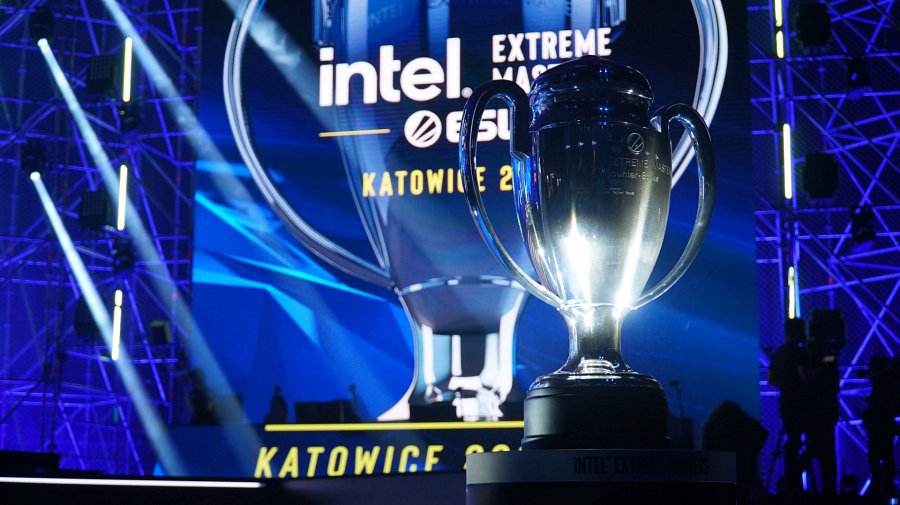 Na tegoroczną edycję IEM powraca także iiyama, czyli jeden z najpopularniejszych producentów monitorów dla graczy, z którymi można bliżej zapoznać się na stoiskach partnerów podczas wydarzenia. Firma przygotowała z tej okazji promocję na swoje gamingowe modele G-Master, więc gracze zainspirowani umiejętnościami profesjonalistów mogą kupić wybrane modele nawet o 180 zł taniej. Jest to idealna okazja, by zainwestować w nowy sprzęt, który wyniesie nas na wyższy poziom gamingowych zmagań! Przecenione modele i promocyjne ceny:G-Master GB2466HSU-B1 Red Eagle Link ceneo - 789 złG-Master GB3271QSU-B1 Red Eagle Link ceneo - 1599 złG-Master GB2470HSU Red Eagle Link ceneo - 759 złPromocja obowiązuje od 6 do 12 lutego, ale warto się spieszyć, bo liczba modeli jest ograniczona. Wszystkie szczegóły znajdziecie na stronie wybranego partnera.W promocji biorą udział autoryzowani partnerzy iiyama, monitory w niższych cenach możecie zakupić w sklepach:l  iiyama-sklep.pl,l  x-kom,l  Media Expert,l  Delkom,l  Starcom,l  Kontrast,l  Empik,l  Apollo,l  Alsen,l  Komputronik,l  Morele,l  Proline